Установлен единый порядок организации создания систем оповещения населения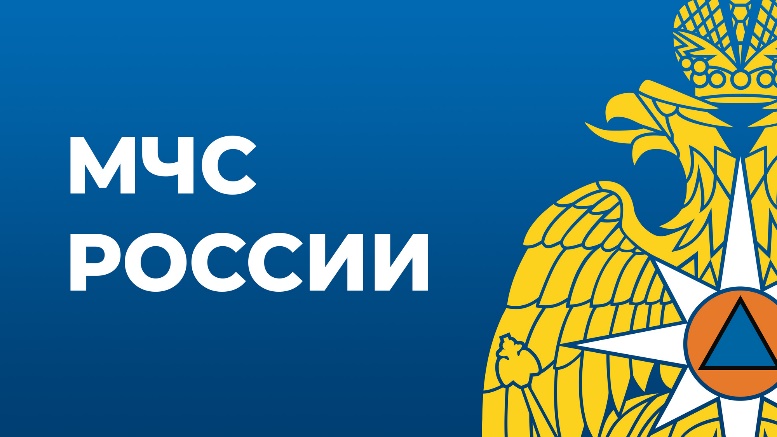 Соответствующий федеральный закон подписан Президентом Российской Федерации Владимиром Путиным 4 ноября.Им внесены изменения в два действующих федеральных закона: «О гражданской обороне» и «О защите населения и территорий от чрезвычайных ситуаций природного и техногенного характера».Введены понятия «оповещение населения» и «система оповещения населения».Под оповещением населения понимается доведение до населения сигналов оповещения и экстренной информации об опасностях, возникающих при военных конфликтах или вследствие этих конфликтов, а также при чрезвычайных ситуациях природного и техногенного характера.Системы оповещения населения – совокупность технических средств, предназначенных для приема, обработки и передачи в автоматизированном и (или) автоматических режимах сигналов оповещения и экстренной информации об опасностях, возникающих при военных конфликтах или вследствие этих конфликтов, а также при чрезвычайных ситуациях природного и техногенного характера.Единый порядок создания, реконструкции и поддержания в готовности систем оповещения населения определит Правительство Российской Федерации. Их реконструкцию будут реализовывать органы государственной власти и организации.Все это позволит обеспечить согласованные и эффективные действия органов государственной власти, местного самоуправления и организаций по созданию, реконструкции и поддержанию в готовности систем оповещения населения, а также своевременному оповещению населения о возможных опасностях.Федеральный закон от 4 ноября № 417-ФЗ «О внесении изменений в Федеральный закон «О гражданской обороне» и статьи 1 и 14 Федерального закона «О защите населения и территорий от чрезвычайных ситуаций природного и техногенного характера» вступит в силу в мае 2023 года.Управление по Приморскому району ГУ МЧС РОССИИ по СПБ.